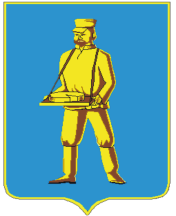 СОВЕТ ДЕПУТАТОВЛОТОШИНСКОГО МУНИЦИПАЛЬНОГО РАЙОНАМОСКОВСКОЙ ОБЛАСТИР Е Ш Е Н И Еот 15.11.2018  № 494/49Об  утверждении  перечня имущества, предлагаемого к передаче из собственности Московской области в собственность Лотошинского муниципального  района Московской областиВ соответствии с постановлением Правительства РФ от 13.06.2006 № 374 «О перечнях документов, необходимых для принятия решения о передаче имущества из федеральной собственности в собственность субъекта Российской Федерации или муниципальную собственность, из собственности субъекта Российской Федерации в федеральную собственность или муниципальную собственность, из муниципальной собственности в федеральную собственность или собственность субъекта Российской Федерации», руководствуясь Уставом Лотошинского муниципального района Московской области, принимая во внимание письмо Московской области, в лице Министерства имущественных отношений Московской области от 04.09.2018 №13ИСХ-18926, Совет депутатов Лотошинского муниципального района Московской областир е ш и л: Утвердить перечень имущества, предлагаемого к передаче из собственности Московской области в собственность Лотошинского муниципального района Московской области, согласно приложению к настоящему решению.Направить настоящее решение в Министерство имущественных отношений Московской области для подготовки проекта распоряжения Министерства имущественных отношений Московской области о передаче имущества из собственности Московской области в собственность Лотошинского муниципального района Московской области. Опубликовать настоящее решение в газете «Сельская новь» и разместить на официальном сайте www.лотошинье.рф.Председатель Совета депутатовЛотошинского муниципального района                                             В.В.МоляровГлава Лотошинскогомуниципального района				  	                    Е.Л. ДолгасоваВЕРНО:Разослать: депутатам – 15 экз., Комитету по управлению имуществом – 4 экз. (заверенных), Министерству имущественных отношений Московской области - 4 экз. (заверенных), прокурору, газете «Сельская новь», юридическому отделу, в дело.                                                                                                                                Приложение                                                                                                                                                               к Решению  Совета депутатов                                                                                                                                                                              Лотошинского муниципального района                                                                                                                                              Московской области                                                                                                                                                   от 15.11.2018  № 494/49ПЕРЕЧЕНЬимущества, предлагаемого к передаче из собственности Московской области в собственность Лотошинского муниципального районаМосковской области№п/пПолное наименование организацииАдрес места нахождения организации, ИНН организацииНаименование имуществаАдрес места нахождения имуществаИндивидуализирующие характеристики имущества1.Пианино модель 3 (марка Михаил Глинка)Балансовая стоимость 550 000 рублей 